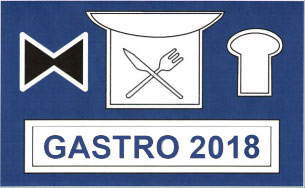 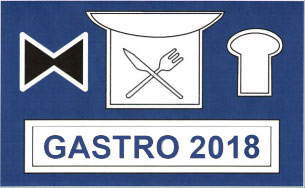 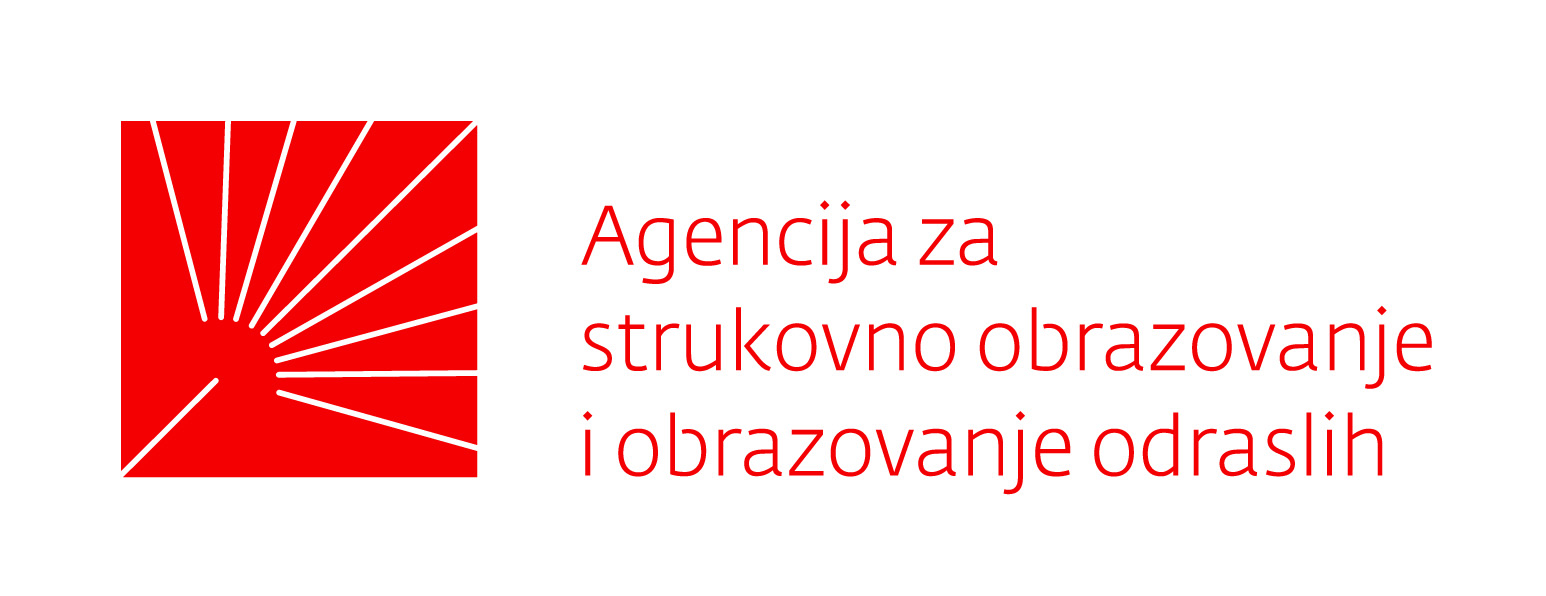 Uputeo natjecanju učenika ugostiteljsko-turističkih škola u Obrazovnom sektoru  turizam i ugostiteljstvo u školskoj godini 2017./2018. Zagreb, studeni  2017.OPĆE ODREDBE Člk 1.Ovim se uputama utvrđuje: svrha i cilj natjecanja, područja natjecanja - discipline, pravo pristupanja natjecanju, dužnosti sudionika, organizatora i suorganizatora, izbor prosudbenoga povjerenstva, kriteriji bodovanja, nagrađivanje natjecatelja, pokroviteljstvo natjecanja i suorganizatori. SVRHA I CILJ NATJECANJAČlk 2.Natjecanje je postupak iskazivanja sposobnosti, vještina i znanja učenika/ca pisanim, usmenim i praktičnim oblicima, pojedinačno ili u skupini prema određenim pravilima.Natjecanje podrazumijeva ljestvicu poretka na temelju rezultata.Natjecanje se organizira na više razina:unutar školeizmeđu škola određenih županija u regiji -    na državnoj i međunarodnoj razini. Svrha natjecanja je predstavljanje rezultata rada prema nastavnim planovima i programima zanimanja/kvalifikacije: kuhar, konobar, slastičar, hotelijersko-turistički tehničar i turističko-hotelijerski komercijalist koji proizlaze iz redovitoga školskoga programa, izvannastavnoga rada ili dodatne nastave koja se provodi tijekom cijele školske godine i sastavni je dio godišnjega plana i programa rada škola.Svrha i ciljevi natjecanja su:razviti i poticati pozitivna stajališta, interese i sklonosti učenika/ca za turističko-    -ugostiteljsku strukumotivirati učenike/ce za nastavak obrazovanja i promicanje svih aktivnosti na popularizaciji zanimanja u turizmu i ugostiteljstvu u suradnji s gospodarstvomrazvijati pozitivna stajališta prema budućemu zvanju i zanimanjuunaprjeđivati i usavršavati obrazovanja u ugostiteljstvu i turizmupromovirati ugostiteljsko-turističku djelatnostpovezati ugostiteljsko-turističke škole u zemlji i inozemstvu i ostvariti bolju povezanost škola i turističkoga gospodarstvarazvijati motive za samovrjednovanje i vrjednovanje znanja, vještina i sposobnostiprezentirati i razmijeniti iskustava škola koje obrazuju polaznike u ugostiteljsko-   -turističkim zanimanjimaneprestano usavršavati znanja i vještine nastavnika ugostiteljsko-turističkih škola Republike Hrvatskerazvijati timski rad i pozitivni natjecateljski duh kod učenika.SADRŽAJ I RAZINE NATJECANJAČlk 3.Natjecanja se održavaju na tri razine - školskoj, regionalnoj i državnoj razini te na međunarodnoj razini (međunarodno natjecanje).Školska natjecanjaUgostiteljsko-turističke škole RH, čiji se učenici žele natjecati, osnivaju školsko povjerenstvo za natjecanje koje će organizirati i provesti školsko natjecanje tijekom mjeseca siječnja/veljače tekuće školske godine.Regionalna natjecanjaUpravni odjel za prosvjetu, kulturu i šport u županiji škole koja je domaćin regionalnoga natjecanja, regionalno povjerenstvo i škola domaćin organiziraju i provode regionalno natjecanje.Škole prijavljuju svoje učenike za regionalna natjecanja putem informacijskoga sustava VETIS Agenciji za strukovno obrazovanje i obrazovanje odraslih (u daljnjem tekstu ASOO) odmah po završetku školskoga natjecanja. Natjecateljske zadatke za regionalna natjecanja izrađuje državno povjerenstvo, a predsjednik regionalnoga povjerenstva i predstavnik škole domaćina preuzimaju zadatke iz VETIS-a te ih umnožavaju neposredno prije početka natjecanja.O rezultatima regionalnih natjecanja regionalna su povjerenstva dužna rezultate natjecanja unijeti putem informacijskoga sustava VETIS ASOO-a najkasnije do 16 sati drugoga d po završetku natjecanja.Zbog specifičnosti regionalnih natjecanja, a radi smanjenja troškova održavanja, državno povjerenstvo će definirati module po disciplinama imajući u vidu jednodnevno trajanje natjecanja.Svaka je škola dužna uplatiti kotizaciju u iznosu od 300,00 kn po prijavljenom natjecatelju i 100,00 kn po mentoru za gastronomske discipline (discipline 1., 2., 3., 4. i 5.), odnosno 100,00 kn po prijavljenom natjecatelju i mentoru za hotelijersko-turističke discipline, Školi domaćinu regionalnoga natjecanja.Državno/međunarodno natjecanje	Državna natjecanja se provode sukladno odredbama Uputa za provedbu smotri radova i natjecanja učenika i učenica srednjih škola Republike Hrvatske u strukovnim disciplinama. ASOO u suradnji sa Zajednicom ugostiteljsko-turističkih škola (u daljnjem tekstu ZUTŠ) i školom domaćinom organizira, prati i vrjednuje rezultate natjecanja.Natjecateljske zadatke za državno natjecanje izrađuje državno povjerenstvo, a predsjednik državnoga povjerenstva i predstavnik škole domaćina preuzimaju zadatke iz VETIS- a te ih umnožavaju neposredno prije početka natjecanja. Na državnoj/međunarodnoj razini sudjeluju učenici škola iz Republike Hrvatske i iz inozemstva. Iz konačne liste rezultata natjecanja učenika iz Republike Hrvatske i učenika iz inozemstva izdvaja se poredak učenika iz Republike Hrvatske i na taj način određuje njihova rang-lista na državnoj razini.Agencija za strukovno obrazovanje i obrazovanje odraslih financira sudjelovanje škola iz Republike Hrvatske na državnoj razini.Partnerstvo sa stručnim tijelima, udrugama i gospodarstvenicimaASOO, ZUTŠ i škola domaćin državnoga natjecanja potaknut će gospodarske i stručne suradnje s mjerodavnim državnim, županijskim i gradskim tijelima, udrugama, gospodarstvenicima i medijima na način da natjecanja  budu otvorena svekolikoj javnosti na reprezentativnome mjestu  s prigodnim radionicama, prezentacijama i izložbama regionalne, županijske autohtone ugostiteljsko-turističke ponude.  ZUTŠ osmišljava, planira, provodi i koordinira provedbene aktivnosti prezentacije ugostiteljsko-turističke ponude koje je svrha promocija struke i ugostiteljsko-turističke djelatnosti.Škola domaćin državnoga natjecanja će u radionice/manifestacije uključiti učenike osnovnih škola regije, a po mogućnosti i vrtićku djecu grada domaćina. Radni materijali prezentacija autohtone ponude hrane i pića, predstavljeni na natjecanjima Gastro, bit će objavljeni na mrežnoj stranici ASOO te u priručnicima namijenjenima obrazovnome sustavu kao dopunski kurikulumski materijal pri edukacijama  mladih u turizmu i ugostiteljstvu.  Radni materijal može biti namijenjen i  turističkome gospodarstvu kao pripomoć u stvaranju turističkoga proizvoda regije promičući izvornost i održivost ponude te drugim zainteresiranim međunarodnim stručnim asocijacijama radi razmjene iskustava i povezivanja regija.  IV.	NATJECATELJSKE  DISCIPLINEČlk 4.Sudionici natjecanjaUčenici natjecateljiNastavnici - mentoriNastavnici - koordinatori Škola domaćina regionalnog/državnog natjecanjaProsudbeno povjerenstvo Državno  povjerenstvo Nastavnici-koordinatori Škola domaćina regionalnog/državnog natjecanja imenuju se od strane Škole domaćina natjecanja i imaju samo zadaću  tehničke pomoći za disciplinu za koju su zaduženi.   Državno povjerenstvo će zadužiti pojedine svoje članove za organizaciju i  tumačenje propozicija natjecanja pojedine discipline. Nastavnik, član državnog povjerenstva, ne može biti mentor učeniku koji se natječe. Člk 5.GASTRONOMSKE DISCIPLINE1. DISCIPLINA:	Pripremanje menìja Učenici/ce iz različitih škola natječu se individualno.    M1: juhaM2: toplo predjeloM3: glavno jeloM4: desert          2. DISCIPLINA:	Posluživanje menìja Učenici/ce iz različitih škola natječu se individualno. M1: postavljanje i dekoracija stola (mise en place)M2: posluživanje jelaM3: posluživanje pića M4:komunikacijske vještine (prodaja i prezentacija jela, pića i napitaka)3. DISCIPLINA:	Pripremanje hladnoga predjela na tanjuru Učenici/ce iz različitih škola natječu se individualno. M1: tehnologija izradbeM2: kreativnost  M3: okus jela   4. DISCIPLINA:	Pripremanje slatkog izloška na tanjuru 		Učenici/ce iz različitih škola natječu se individualno.    M1: tehnologija izradbe slatkog izloškaM2: kreativnostM3: okus slastica5. DISCIPLINA:	Pripremanje barskih mješavinaUčenici/ce iz različitih škola natječu se individualno. M1: kratka barska mješavina, cocktail M2: barska mješavina - vlastita kreacija   	Kroz Procedure ovih uputa (aneks),  modul M2 je dodatno pojašnjen.HOTELIJERSKO-TURISTIČKE  DISCIPLINE U hotelijersko-turističkim disciplinama (6,7 i 8) škole za natjecatelje prijavljuju u vetis jedan strani jezik iz kojega će se učenik natjecati. Strani jezik može biti engleski, njemački, talijanski ili francuski.  6. DISCIPLINA:	Poslovanje recepcije hotela Učenici/ce iz različitih škola natječu se individualno.    M1: pružanje  informacija i prihvat rezervacija gosta M2: prijam gosta i poslovi tijekom boravka gosta u hotelu – pomoć gostuM3: naplata računa i poslovi pri odlasku gosta – neočekivane situacijeM4: korespondencija s gostom 7. DISCIPLINA:	Poslovanje putničke agencije Učenici/ce iz različitih škola natječu se individualno.   M1: Korespodencija sa strankom uz izračun cijene  za grupu na temelju ponuđenih elemenataM2: općenite  informacija o ponudama i programima M3: poslovi prodaje usluga M4: ispostavljanje putne dokumentacije8. DISCIPLINA :	Predstavljanje turističkog odredišta – destinacije  Učenici/ce iz različitih škola natječu se individualno.    M1: Predstavljanje turističkog odredišta i turističke ponude ciljnoj skupini M2: izradba prezentacijeM3: vještine prezentiranja  i prezentacijske tehnikeM4: Uporaba stranog jezika  Člk 6.U svim disciplinama organizator će osigurati učenicima iste uvjete i materijale za natjecanje. Provedbu natjecanja po modulima i situacijama u modulu, popis namirnica, pića, dekorativnih materijala i svih ostalih sredstava potrebnih za izvođenje natjecanja za sve discipline utvrđuju se svake godine Propozicijama, aneksom, provedbe natjecanja koje propisuje Državno povjerenstvo sukladno ovim uputama.Propozicijama natjecanja odredit će se destinacija u 8. disciplini.  Na državnome natjecanju destinacija je županija škole domaćina državnoga natjecanja, a na regionalnome natjecanju –  županija škole domaćina regionalnoga natjecanja. Sve se discipline održavaju prema izrađenim standardima.Radni jezik za sve discipline je hrvatski jezik  a za strane natjecatelje je engleski jezik.Za natjecatelje u  turističkim disciplinama Škole  prijavljuju u Vetis  i jedan od stranih jezika s kojim će se natjecatelji natjecati, (discipline 6.,7. i 8).Na državnome natjecanju sudjeluju prva tri prvoplasirana učenika s regionalnih natjecanja, osim u 4. disciplini ˝Pripremanje hladnoga slatkog izloška na tanjuru˝ s kojega se plasiraju dva (2) prvoplasirana učenika. Izuzetno, iz Regije br. 4 (Južna Hrvatska) u disciplinama broj 1, 2, 3 i 5 može se na državno natjecanje plasirati još dodatno 2 natjecatelja.V. PRAVO SUDJELOVANJA NA NATJECANJU Člk 7.Pravo sudjelovanja na natjecanju Gastro u službenoj konkurenciji imaju sve škole Republike Hrvatske. Pravo sudjelovanja na državnom natjecanju Gastro imaju i škole iz inozemstva koje obrazuju učenike u ugostiteljsko-turističkim zanimanjima. Inozemne škole same snose troškove natjecanja.Raspored po regijama (skupinama):I. regija:  Središnja Hrvatska (škole: Grada Zagreba, Zagrebačka županija, Krapinsko--zagorska županija, Sisačko-moslavačka županija, Karlovačka županija, Varaždinska županija i  Međimurska županija),II. regija:  Istočna Hrvatska (škole: Bjelovarsko-bilogorska županija, Virovitičko-        -podravska županija, Požeško-slavonska županija, Brodsko-posavska županija, Osječko-  -baranjska županija, Vukovarsko-srijemska županija i Koprivničko-križevačka županija),III. regija: Sjeverno hrvatsko primorje (škole: Primorsko-goranska županija, Ličko-   -senjska županija, Istarska županija),IV. regija: Južna Hrvatska (škole: Zadarska županija, Šibensko-kninska županija, Splitsko-dalmatinska županija, Dubrovačko-neretvanska županija).Radi racionalizacije troškova natjecanja te uzimajući u obzir ograničenja sredstava rada i opreme, županiji domaćinu regionalnih natjecanja dopušta se mogućnost zasebnog organiziranja natjecanja po školama i disciplinama. VI. UVJETI NATJECANJAČlk 8.Svaka škola u pojedinoj disciplini može prijaviti jednog učenika na regionalno natjecanje. Učenik se ne može dvije godine zaredom natjecati u istoj disciplini.Natjecati se mogu samo redoviti učenici završnih razreda osim u disciplini broj 6. Ako škola prijavljuje učenika za 1. disciplinu, mora prijaviti učenika i za 2. disciplinu, i obrnuto - kako bi se osigurao jednak broj sudionika u obje discipline. U disciplini 1. – mogu se natjecati učenici programa kuhar i turističko hotelijerski komecijalistU disciplini 2. – mogu se natjecati mogu se natjecati učenici programa konobar i turističko hotelijerski komecijalistU disciplini 3. - mogu se natjecati učenici programa kuhar i turističko hotelijerski komecijalistU disciplini 4. samo se mogu  natjecati učenici programa slastičar i turističko hotelijerski komecijalistU disciplini 5. mogu se natjecati učenici programa konobar i turističko hotelijerski komecijalistU disciplinama  6.,7. i 8.  mogu se natjecati učenici razreda iz programa turističko-hotelijerski komercijalist i hotelijersko-turistički tehničar.U disciplini 8. – mogu se natjecati i učenici završnih razreda turističke gimnazije.U svim disciplinama mogu se natjecati samo učenici završnih razreda, osim u disciplini 6., Poslovanje recepcije hotela, u kojoj se može natjecati i učenik 3. razreda iz programa hotelijersko-turistički tehničar.  Člk 9.U svim disciplinama učenici se natječu individualno.  VII. DUŽNOSTI SUDIONIKA NATJECANJA Članak 10.Diskvalificirati će se učenici sudionici Gastro natjecanja u situacijama:ako nemaju identifikacijsku ispravu na svakom moduluako nemaju važeću sanitarnu/zdravstvenu iskaznicu – za gastronomske disciplineako koriste vidljiva obilježja škole ako koriste mobitele/pametne telefone/pametne satove/tablete tijekom natjecanja (i za vrijeme čekanja na svoje sudjelovanje u natjecanju - turističke discipline)ako se učenik neprimjereno ponaša prije, tijekom i nakon natjecanja (korištenje alkohola/opijata, nekulturno izražavanje, prepirke/svađe/tučnjave, namjerno uništavanje inventara i opreme i sl.).Učeniku natjecatelju će se oduzeti 2 boda (kazneni bodovi) u slijedećim situacijama: ako se na dokumentima potpiše imenom i prezimenom (za potpis treba koristi zaporku/šifru koja mu je dodijeljena prije natjecanja)ako se za vrijeme/tijekom natjecanja konzultira s mentoromako učenik pristupi natjecanju u odjeći/obući koja nije primjerena struci i poslovnom odijevanju (tajice, piersing, kratke suknje, štikle, tenisice...) vezanim uz disciplinu u kojoj se natječu. Člk 11.Škole iz inozemstva prijavu za natjecanje poslat će izravno školi domaćinu te prema prijavi platiti trošak kotizacije (smještaj, obroci i sudjelovanje na natjecanju).ORGANIZATORI I SUORGANIZATORI  NATJECANJAČlk 12.Organizatori natjecanja su Agencija za strukovno obrazovanje i obrazovanje odraslih i   škole domaćini regionalnih, odnosno državnih natjecanja. Suorganizator je Zajednica ugostiteljsko-turističkih škola RH.Suorganizatori mogu biti i Hrvatska obrtnička komora, Hrvatska gospodarska komora, Hrvatska turistička zajednica te sve druge fizičke i pravne osobe koje prepoznaju svoje interese u ovom sustavu natjecanja.Školu domaćina državnoga natjecanja i škole domaćine po regijama predlaže Agencija za strukovno obrazovanje i obrazovanje odraslih i Zajednica ugostiteljsko-turističkih škola Republike Hrvatske, a imenuje ih Agencija za strukovno obrazovanje i obrazovanje odraslih. Imenovanje škola domaćina regionalnog i državnoga natjecanja će se  uskladiti s odlukama županija s ciljem da se ista definiraju do 30. studenoga tekuće školske godine. Domaćin regionalnoga natjecanja bira se redoslijedom navedenim u članku 7. ovih Uputa  - dogovorom škola po principu rotacije.Škola domaćin natjecanja u suradnji s Agencijom za strukovno obrazovanje i obrazovanje odraslih:osigurava potreban prostor, sredstva rada, živežne namirnice i pića za provedbu natjecanja  priprema uredski materijal potreban za rad povjerenstava te osigurava informatičku podršku za unos podatakaosigurava materijale za turističke i hotelijerske discipline (katalozi, prospekti, plakati, dokumentacija recepcije i agencije, laptop, projektor itd.)osmišljava program otvorenja i zatvaranjadogovorno s ASOO-om, izrađuje hodogram i raspored natjecanja u skladu s prostornim i tehničkim  uvjetimakontaktira organizatore i suorganizatore natjecanja radi realizacije natjecanja. Škola domaćin na regionalnim natjecanjima određuje Prosudbeno povjerenstvo prema članku 14. ovih Uputa te je dužna kontaktirati/pozvati barem jednog člana Državnog povjerenstva radi tumačenja Uputa i Procedura, kao i kriterija ocjenjivanja te davanja uputa glumcima i ocjenjivačima.ASOO:promovira Gastroprovodi evaluaciju po održanoj natjecateljskoj discipliniimenuje članove državnoga povjerenstvakontaktira  ugostitelje oko smještaja  i  prehrane  sudionika natjecanja te prostora i opreme za natjecanja sa školom domaćinom natjecanja izrađuje hodogram i raspored natjecanja u skladu s prostornim i tehničkim  uvjetimaugovara i snosi troškove smještaja sudionika natjecanjadodjeljuje diplome i priznanja, pohvalnice i zahvalnice natjecateljima, mentorima i ostalim sudionicimaugovara i podmiruje  troškove smještaja sudionika državnih natjecanja sukladno važećem pravilniku i aneksu pravilnikau suradnji sa školom domaćinom osigurava odličja za osvojeno 1., 2. i 3. mjesto.ZUTŠtijekom natjecanja osmišljava, provodi i koordinira strukovne, promotivne i partnerske aktivnosti škola, regija, predstavnika ugostiteljsko-turističkih  gospodarstava, strukovnih udruga radi popularizacije struke i ugostiteljsko-     -turističke djelatnostisudjeluje u protokolarnom dijelu natjecanja pri otvaranju i zatvaranju natjecanjadogovorno s ASOO-om skrbi o medijskoj  popraćenosti strukovnih događanja na natjecanju sudjeluje u izradbi potrebne dokumentacije za provedbu natjecanjamože dodijeliti medalje ili plakete izvrsnosti  po usvojenim kriterijima  AEHT nacionalni predstavnik preuzima na sebe animiranje stranih škola iz asocijacije AEHT-e za sudjelovanje na Gastro natjecanjima promovira Gastro natjecanja IX.  NAČIN OCJENJIVANJAČlk 13.U svim disciplinama ukupan broj bodova je 100.Kriteriji ocjenjivanja definirat će se u  Aneksu  ovih uputa.Članovi prosudbenoga povjerenstva u disciplinama 1., 2., 3., 4., 5.,6., 7. i 8. ocjenjuju  učenike/ce sudionike natjecanja Gastro. Popunjeni ocjenjivački listići od strane članova Prosudbenog povjerenstva predaju se tajniku/predsjedniku Državnoga povjerenstva. Tajnik/predsjednik Državnoga povjerenstva predaje natjecateljsku dokumentaciju u Info-centar za nastavak daljnjih aktivnosti unosa ostvarenih rezultata i njihova objavljivanja. Po završetku svih disciplina, zadnjega dana natjecanja, rangiraju se svi natjecatelji prema broju ostvarenih bodova na konačnoj bodovnoj listi.Po završetku svake discipline (ili dijela discipline za one natjecatelje za koje je natjecanje završeno) organizirat će se brifing na kojem će članovi prosudbenog povjerenstva iznijeti svoja zapažanja o provedbi natjecanja, za zainteresirane učenike/natjecatelje i mentore.PROSUDBENO POVJERENSTVO  Regionalna natjecanja						Člk 14. Na regionalnom natjecanju Predsjednik regionalnoga povjerenstva predlaže imenovanje članova prosudbenih povjerenstava po disciplinama uz konzultacije sa članovima državnog povjerenstva. Izabrani članovi prosudbenog povjerenstva među sobom biraju predsjednika prosudbenog povjerenstva. Predsjednik prosudbenoga povjerenstva potpisuje ostvarene rezultate u natjecateljskoj disciplini. U prosudbena povjerenstva za provedbu natjecanja imenuju se istaknuti stručnjaci iz turističko-ugostiteljskih poduzeća, obrazovnoga sustava, regionalnih institucija  i ustanova.Član prosudbenoga povjerenstva ne može sudjelovati u ocjenjivanju učenika/natjecatelja ako se u toj disciplini natječe učenik njegove škole.  Državna natjecanjaČlk 15.Članove prosudbenih povjerenstava za provedbu državnih natjecanja po disciplinama imenuje škola domaćin državnog Gastro natjecanja uz suradnju članova državnog  povjerenstva. Izabrani članovi prosudbenog povjerenstva među sobom biraju predsjednika prosudbenog povjerenstva.Predsjednik prosudbenoga povjerenstva potpisuje ostvarene rezultate u natjecateljskoj disciplini. Koordinaciju rada  prosudbenih povjerenstava obavlja predsjednik, odnosno tajnik državnoga povjerenstva. U prosudbena povjerenstva za provedbu natjecanja  imenuju se istaknuti stručnjaci iz turističko-ugostiteljskih poduzeća, obrazovnoga sustava te državnih i regionalnih institucija  i ustanova.Član prosudbenoga povjerenstva ne može sudjelovati u ocjenjivanju učenika/natjecatelja ako se u toj disciplini natječe učenik njegove škole.  XI. REZULTATI NATJECANJAČlk 16.Po završetku natjecanja predsjednik prosudbenoga povjerenstva pregledava ocjenjivačke listiće, potpisuje ih i predaje na daljnji postupak predsjedniku regionalnog/državnog povjerenstva.Predsjednik regionalnog/državnog povjerenstva, po završetku natjecateljske discipline, ocjenjivačke listiće dostavlja na informatičku obradbu podataka, te daje suglasnost za  objavljivanje konačne ljestvice poretka natjecatelja, koja će biti objavljena po završetku svih natjecateljskih disciplina.  Članak 17.Natjecatelji se rangiraju prema broju osvojenih bodova u disciplini na dvije decimale. U slučaju da dva ili više natjecatelja pojedine discipline imaju isti broj bodova, redoslijed se utvrđuje na osnovi većeg broja bodova modula koji nosi najviše bodova te mu regionalno/državno povjerenstvo dodjeljuje jedan dodatni bod u rang listi natjecateljske discipline. Članak 18.Natjecateljima i njihovim mentorima dopušten je, na pisani zahtjev natjecatelja, uvid u svoje radne materijale u disciplinama 6. i 7. uz nazočnost članova državnog povjerenstva. Ako natjecatelj, iz navedenih disciplina, smatra da njegova rješenja nisu korektno vrjednovana, može podnijeti pisanu žalbu državnom povjerenstvu u roku od 30 minuta od objave privremene ljestvice poretka.Nakon završetka žalbenog roka objavljuje se konačna ljestvica rezultata po završetka svih disciplina.Natjecatelji niti u jednoj disciplini nemaju pravo uvida u ocjenjivački listić i samim tim prava na žalbu nakon objave konačnih rezultata.Potpisana odluka predsjednika regionalnog/državnoga povjerenstva je konačna. XIII. SLUŽBENE NAGRADE Člk 19.Natjecatelji koji na državnim natjecanjima osvoje prva tri mjesta dobivaju priznanja,  Dok ostali natjecatelji  dobivaju pohvalnice  a mentori  i organizatori zahvalnice.Priznanja, pohvalnice i zahvalnice sudionicima na:državnim natjecanjima i smotrama potpisuje ovlaštena osoba Agencije za strukovno obrazovanje i obrazovanje odraslih županijskim i međužupanijskim natjecanjima i smotrama potpisuju ovlaštena osoba iz županije, odnosno Grada Zagreba i predsjednik županijskoga povjerenstva, odnosno povjerenstva Grada Zagreba.Zajedno s priznanjima,  nagrađenim učenicima/ama  javno se dodjeljuju medalje,  koje osigurava Agencija za strukovno obrazovanje i obrazovanje odraslih.ZUTŠ može dodijeliti medalje ili plakete  izvrsnosti po usvojenim kriterijima.XIV.  PRIJELAZNE I ZAVRŠNE ODREDBEČlk 20.Ove se  Upute mogu mijenjati i dopunjavati samo na način i u postupku po kojemu su  i donesene. Državno povjerenstvo kao i Zajednica ugostiteljsko-turističkih škola može pokrenuti prijedloge za izmjenama i dopunama ovih  Uputa. Člk 21.Stupanjem na snagu ovih uputa prestaju važiti Upute o natjecanju učenika ugostiteljsko--turističkih škola u sektoru turizam i ugostiteljstvo za školsku godinu 2016./2017. DRŽAVNO POVJERENSTVO 